ПОСТАНОВЛЕНИЕ24.01.2023                                                                                                         № 37О внесении изменений в постановление Администрации города Шарыпово от 07.10.2013 № 245 «Об утверждении муниципальной программы «Развитие образования» муниципального образования «город Шарыпово Красноярского края» (в редакции от 11.10.2022 № 313, от 11.11.2022 № 364)В соответствии со статьей 179 Бюджетного кодекса Российской Федерации, статьей 34 Устава города Шарыпово, постановлением Администрации города Шарыпово от 30.07.2013 № 171 «Об утверждении Порядка принятия решений о разработке муниципальных программ муниципального образования города Шарыпово Красноярского края, их формировании и реализации»,ПОСТАНОВЛЯЮ:Внести в постановление Администрации города Шарыпово от 07.10.2013 № 245 «Об утверждении муниципальной программы «Развитие образования» муниципального образования «город Шарыпово Красноярского края» (в редакции от 11.10.2022 № 313, от 11.11.2022 № 364) следующие изменения:В Приложении к постановлению Администрации города Шарыпово от 07.10.2013 № 245 «Об утверждении муниципальной программы «Развитие образования» муниципального образования «город Шарыпово Красноярского края»:В Паспорте Муниципальной программы «Развитие дошкольного, общего и дополнительного образования» муниципальной программы «Развитие образования муниципального образования «город Шарыпово Красноярского края»:В строке «Информация по ресурсному обеспечению муниципальной программы» раздела 1 цифры «10743044,36; 1145091,12; 1148022,60; 1145320,10; 1127054,10; 157208,82; 46067,39; 21122,83; 19246,17; 5295,23; 6663115,94; 683731,26; 704440,57; 703614,73; 699299,67; 3223768,63; 335636,42; 698950,97; 79656,05; 58505,00» заменить цифрами «10903641,87; 1195339,59; 1189972,10; 1178278,10; 1162495,64; 227911,95; 42575,79; 46830,62; 46592,07; 26436,27; 6745858,67; 730569,68; 720432,28; 709226,83; 713600,17; 3229452,72; 341320,51; 700418,53; 80873,61; 58755,00» соответственно. Абзац 3 раздела 4 «Прогноз конечных результатов реализации муниципальной программы, характеризующих целевое состояние (изменение состояния) уровня и качества жизни населения, социально-экономическое развитие сферы «Образование», степени реализации других общественно значимых интересов» изложить в новой редакции: «ожидается сохранение показателя «Доля выпускников муниципальных общеобразовательных учреждений, не сдавших единый государственный экзамен, в общей численности выпускников муниципальных общеобразовательных учреждений» на уровне 0,4% в 2025 году. В числовом эквиваленте не ожидается увеличения количества не сдавших ЕГЭ, но в связи со снижением численности обучающихся на уровне среднего общего образования, доля от общей численности увеличивается»;Абзац «Основные критерии социальной эффективности подпрограммы» раздела 5 «Информация по подпрограммам, отдельным мероприятиям муниципальной программы» изложить в новой редакции:«Основные критерии социальной эффективности подпрограммы:- сохранение   показателя «Доля детей в возрасте 3 - 7 лет, которым предоставлена возможность получать услуги дошкольного образования, в общей численности детей в возрасте 3 - 7 лет»;- увеличение доли муниципальных общеобразовательных учреждений, соответствующих современным требованиям обучения в общем количестве муниципальных общеобразовательных учреждений;- доля выпускников муниципальных общеобразовательных учреждений, не сдавших единый государственный экзамен, в общей численности выпускников муниципальных общеобразовательных учреждений;- увеличение доли детей в возрасте 5-18 лет, занимающихся по программам дополнительного образования.».1.1.2. В приложении № 1 к Паспорту Муниципальной программы «Перечень целевых показателей муниципальной программы муниципального образования города Шарыпово с указанием планируемых к достижению значений в результате реализации муниципальной программы»:1.1.2.1. В столбцах 11-15 строки 1.2. цифру «77,78» заменить на цифру «81,25»;1.1.2.2. В столбце 11 строки 1.4. цифру «16,85» заменить на цифру «17,5»;  1.1.2.3. В столбце 12 строки 1.4. цифру «18,15» заменить на цифру «19,45»;  1.1.3. Приложение № 2 к Паспорту Муниципальной программы «Информация о сводных показателях муниципальных заданий» изложить в новой редакции, согласно приложению № 1 к настоящему постановлению.1.1.4. Приложение № 6 к Паспорту Муниципальной программы «Информация о ресурсном обеспечении муниципальной программы «Развитие образования муниципального образования город Шарыпово» изложить в новой редакции, согласно приложению № 2 к настоящему постановлению.1.1.5. Приложение № 7 к Паспорту Муниципальной программы «Информация об источниках финансирования подпрограмм, отдельных мероприятий муниципальной программы «Развитие образования муниципального образования города Шарыпово» изложить в новой редакции, согласно приложению № 3 к настоящему постановлению.1.2. В Паспорте Подпрограммы 1 «Развитие дошкольного, общего и дополнительного образования» муниципальной программы «Развитие образования муниципального образования «город Шарыпово Красноярского края»:- в строке «Информация по ресурсному обеспечению подпрограммы» цифры «9785983,38; 1046710,30; 1050786,04; 1048083,54; 1029817,54; 155838,44; 46067,39; 21122,83; 19246,17; 5295,23; 6355990,01; 650540,86; 678674,97; 677849,13; 673534,07; 2677726,61; 283983,99; 596428,32; 66118,06; 48297,00» заменить цифрами «9946816,71; 1097919,10; 1092011,03; 1081041,54; 1065259,08; 226541,57; 42575,79; 46830,62; 46592,07; 26436,27; 6437282,54; 696653,59; 693942,17; 683461,23; 687834,57; 2685099,21; 291356,59; 597893,39; 67333,13; 48547,00» соответственно.1.3. Приложение № 1 «Перечень и значения показателей результативности подпрограммы «Развитие дошкольного, общего и дополнительного образования» муниципального образования город Шарыпово» изложить в новой редакции, согласно приложению № 4 к настоящему постановлению.1.4. В приложении № 2 «Перечень мероприятий подпрограммы «Развитие дошкольного, общего и дополнительного образования» муниципального образования «город Шарыпово Красноярского края» к Подпрограмме 1 в таблице:1.4.1. В строке 1.4. цифры «0,00; 0,00» заменить цифрами «3190,03; 3190,03»;1.4.2. В строке «Итого по задаче 1» цифры «482059,57; 1446178,69» заменить цифрами «485249,60; 1449368,71»;1.4.3. В строке 4.1. цифры «277143,00; 277143,00; 277143,00; 831429,00» заменить цифрами «281331,40; 281331,40; 281331,40; 843994,20»;1.4.4. В строке 4.7. цифры «23427,20; 24069,10; 7060,30; 54556,60» заменить цифрами «25513,20; 25513,20; 25994,60; 77021,00»;1.4.5. В строке 4.8. цифры «25,00; 25,00; 25,00; 75,00» заменить цифрами «25,54; 25,54; 26,02; 77,10»;1.4.6. В строке 4.10. цифры «195,30; 195,30; 195,30; 585,90» заменить цифрами «221,32; 232,35; 155,25; 608,92»;1.4.7. В строке 4.11. цифры «0,00; 0,00» заменить цифрами «3813,56; 3813,56»;1.4.8. В строке 4.12. цифры «0,00; 0,00; 0,00» заменить цифрами «26482,70; 26482,70; 52965,40»;1.4.9. В строке 4.14. цифры «684,90; 684,90» заменить цифрами «0,00; 0,00»;1.4.10. В строке 4.15. цифры «12,10; 12,10; 12,10; 36,30» заменить цифрами «0,00; 0,00; 0,00; 0,00»;1.4.11. В строке 4.16. цифры «3786,10; 1303,90; 46,70; 5136,70» заменить цифрами «0,00; 0,00; 0,00; 0,00»;1.4.12. В строке 4.17. цифры «26,60; 79,80» заменить цифрами «0,00; 53,20»;1.4.13. Строки 4.26. – 4.28. изложить в новой редакции:1.4.14. В строке «Итого по задаче 4» цифры «509064,77; 506362,27; 488096,27; 1503523,31» заменить цифрами «544304,85; 539320,27; 523537,82; 1607162,94»;1.4.15. В строке 5.6. цифры «0,00; 0,00» заменить цифрами «1046,00; 1046,00»;1.4.16. В строке 5.13. цифры «0,00; 0,00» заменить цифрами «852,90; 852,90»;1.4.17. В строке 5.14. цифры «3658,00; 10974,00» заменить цифрами «3908,00; 11224,00»;1.4.18. В строке «Итого по задаче 5» цифры «55299,10; 165897,32» заменить цифрами «57448,00; 168046,22»;1.4.19. В строке 6.8. цифры «2580,00; 7740,00» заменить цифрами «3225,00; 8385,00»;1.4.20. В строке «Итого по задаче 6» цифры «4362,60; 13087,80» заменить цифрами «5008,58; 13733,78»;1.4.21. В строке «Итого по программе» цифры «1050786,04; 1048083,54; 1029817,54; 3128687,12» заменить цифрами «1092011,03; 1081041,54; 1065259,08; 3238311,65».1.5. В Паспорте Подпрограммы 3 «Развитие в городе Шарыпово системы отдыха, оздоровления и занятости детей» муниципальной программы «Развитие образования» муниципального образования «город Шарыпово Красноярского края»:- в строке «Информация по ресурсному обеспечению подпрограммы» цифры «359917,46; 36442,50; 32724,00; 228569,95; 21833,50; 20911,80; 100490,91; 12990,74» заменить цифрами «360193,95; 36329,59; 33113,40; 228843,95; 21718,10; 21301,20; 100493,40; 12993,23» соответственно. 1.6. В приложении № 2 «Перечень мероприятий подпрограммы «Развитие в городе Шарыпово системы отдыха, оздоровления и занятости детей» муниципальной программы «Развитие образования» муниципального образования «город Шарыпово Красноярского края» к Подпрограмме 3 в таблице:1.6.1. В строке 1.5. цифры «11685,10; 35055,30» заменить цифрами «12074,50; 35444,70»;1.6.2. В строке «Итого по задаче 1» цифры «32172,80; 96518,40» заменить цифрами «32562,20; 96907,80»;1.6.3. В строке «Итого по программе» цифры «32724,00; 98172,00» заменить цифрами «33113,40; 98561,40».1.7. В приложении № 2 «Перечень мероприятий подпрограммы «Профилактика безнадзорности и правонарушений несовершеннолетних, алкоголизма, наркомании, табакокурения и потребления психоактивных веществ» к Подпрограмме 4:1.7.1. В строке 5.1. слова «Проведение поэтапных обучающих семинаров для специалистов служб системы профилактики города «Применение восстановительных технологий в работе» и «Анализ результативности ИПР» в рамках подпрограммы «Профилактика безнадзорности и правонарушений несовершеннолетних, алкоголизма, наркомании, табакокурения и потребления психоактивных веществ» заменить словами «Проведение поэтапных обучающих семинаров для специалистов служб системы профилактики города».1.8. В Паспорте Подпрограммы 5 «Обеспечение реализации муниципальной программы и прочие мероприятия в области образования» муниципальной программы «Развитие образования» муниципального образования «город Шарыпово Красноярского края»:- в строке «Информация по ресурсному обеспечению подпрограммы» цифры «583422,44; 514445,42; 66945,08; 61868,32; 49964,17; 11356,90; 64442,56; 4853,80» заменить цифрами «582910,13; 512756,91; 68121,28; 62020,90; 48275,66; 12197,98; 64777,67; 5188,91» соответственно. 1.9. В приложении № 2 «Перечень мероприятий подпрограммы «Обеспечение реализации муниципальной программы и прочие мероприятия в области образования» муниципальной программы «Развитие образования» муниципального образования «город Шарыпово Красноярского края» к Подпрограмме 5 в таблице:1.9.1. В строке 1.6. цифры «0,00; 0,00» заменить цифрами «335,11; 335,11»;1.9.2. В строке «Всего по подпрограмме» цифры «64442,56; 193327,68» заменить цифрами «64777,67; 193662,79».2. Контроль за исполнением настоящего постановления возложить на заместителя Главы города Шарыпово по социальным вопросам Ю.В. Рудь.3. Настоящее постановление  вступает в силу  в день, следующий за днем его официального опубликования в периодическом печатном издании «Официальный вестник города Шарыпово» и подлежит размещению на официальном сайте муниципального образования города Шарыпово Красноярского края (www.gorodsharypovo.ru).Глава города Шарыпово                                                                       В.Г. Хохлов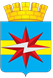 АДМИНИСТРАЦИЯ ГОРОДА ШАРЫПОВО КРАСНОЯРСКОГО КРАЯ4.26.Оснащение (обновление материально- технической базы) оборудованием, средствами обучения и воспитания общеобразовательных организаций, в том числе осуществляющих образовательную деятельность по адаптивным основным общеобразовательным программам, в рамках подпрограммы "Развитие дошкольного, общего и дополнительного образования"Управление образованием Администрации города Шарыпово0130701,  0702     01.1Е151720611   612    621    6222374,852121,210,004496,064.27.Субсидии на реализацию мероприятий по модернизации школьных систем  образования в рамках подпрограммы "Развитие дошкольного, общего и дополнительного образования"Управление образованием Администрации города Шарыпово0130701,  0702     01.100L7502611   612    621    6220,0012443,2812443,284.28.Субсидии на создание условий для оснащения (обновления материально-технической базы) оборудованием, средствами обучения и воспитания общеобразовательных организаций, в том числе осуществляющих образовательную деятельность по адаптивным основным общеобразовательным программам в рамках подпрограммы "Развитие дошкольного, общего и дополнительного образования"Управление образованием Администрации города Шарыпово0130701,  0702     01.10015210611   612    621    622751,110,000,00751,11